11ème Exposition Eglise St Martin de ChéuOrganisée par le Comité d’Animation de Chéu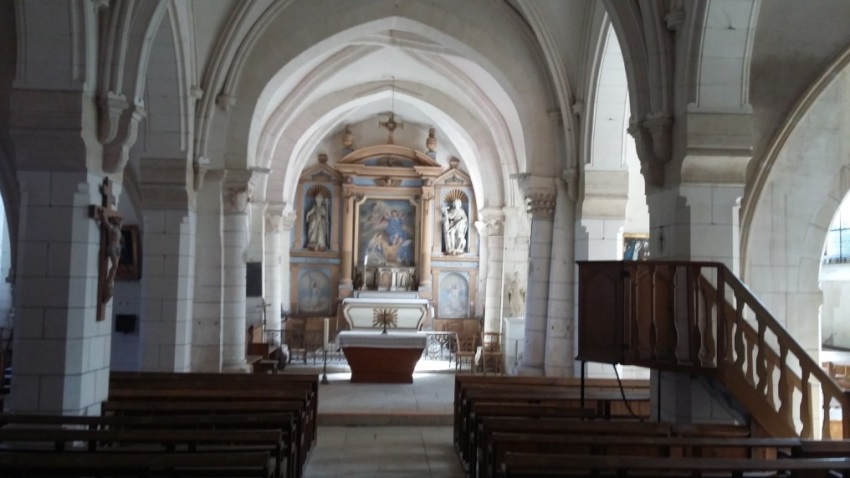 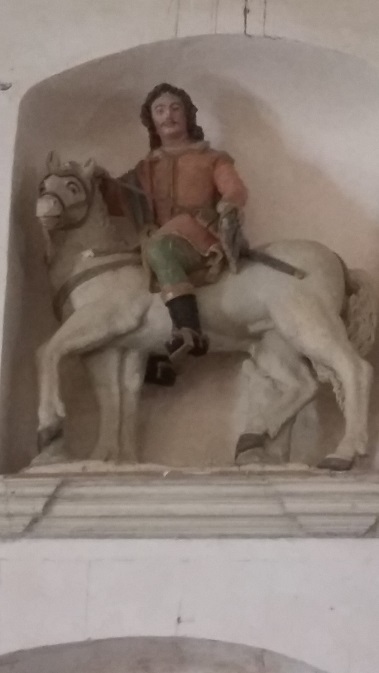 Invitation                                                    Artistes à l’église St Martin de Chéu le 22 septembre 2019Art en tonnerroisTonnnerrePeinture, sculptureBellenger MaryRouvrayAquarelleBerfaSt GeorgesPeintre abstraiteCazé Marie-FrançoiseTurnyPeinture Poterie Sculpture…Centonze SandraVergignyEléments décoratifsCharlier AlainSt GeorgesDentelle sur boisChâtelain BobHéryAquarelleCornet JocelyneTurnyPeinture huile acryliqueDuhoux ThierryAuxerrePersonnages en terre Fradin BernardPerrignyPeintures surréalistesGailhac Laurent		St Mards en OthePeintures surréalistesGailhac MeriemSt Mards en OthePeinture, vitrail, ToileGonon MartineAuxerreNounours en tissuGoron JoëlVilliers/TholonNichoirs, porte-grainesHénault Marie-JoséeVillefargeauTableaux 3DLafond JacquelineSeignelayCéramique, porcelaineLafond PhilippeSeignelayDessins, pastel, acryliqueLamarche-S    M-NoëlleTonnerrePeintureMeurant-Faure MichèleBonnardPeinture et détournements…Migneau-Martin FanouSt GeorgesSculptures  PoteriesMillot BrigitteVallanCéramique, terre vernisséeMoigne ClaudeSt GeorgesBois récupéréNibourel ClaudineCharbuyPeinturePoulin ArletteAuxerreCollagesPoulin DanielAuxerreAquarelle, acryliqueRegnault Philippe St FlorentinCollages TurnyRicherateaux Jean-RégisChéuRestauration PipesRoussel Marie-ChristineBar/AubeTerre cuite, peintureTricotet JocelyneNeuvy/SautourAcryliqueVassent-Caillat Marie-HélèneVergignyPeinture cartonnage CartesVital MichelHéryCéramique